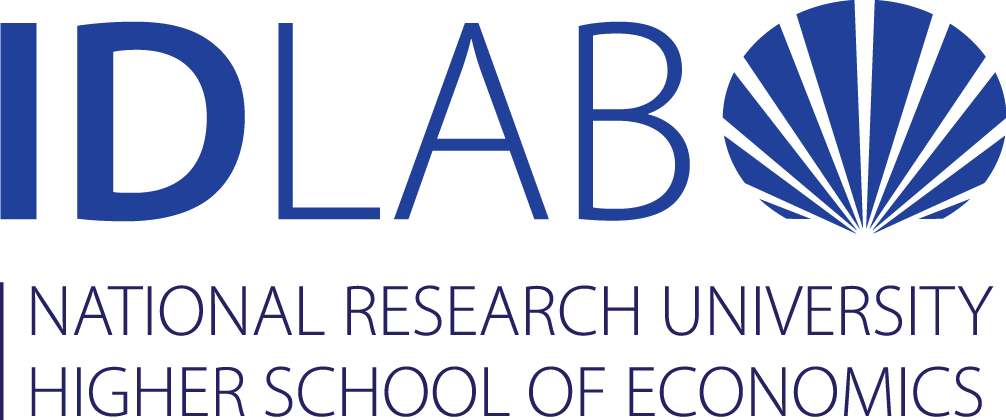 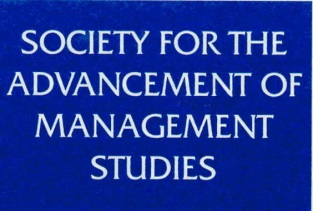 On behalf of the Organizing Committee we are pleased to invite you to participate in the 3rd International Summer School on Intangible-Driven Economy (IDSchool), which will be held in the city of Perm (Russia) from June 14, 2015 to June 18, 2015. The purpose of the School is to provide an opportunity to develop research project of young researchers, master and post-graduate students. The variety of topics connected with the role of innovations and intellectual capital in corporate finance, corporate governance, sport industry, education are encouraged for application.During our School participants will attend classes and workshops conducted by commended professors from European Universities. The School is based on an active learning model and tutorship and includes the following types of activities:• lectures and workshops of invited professors in order to develop research skills and knowledge of econometric tools used in the field of intangibles;• presentations of participants' research projects and their discussions;• individual sessions with the professors and sessions in small groups in order to improve current research projects;• master-class on time-management and training on academic writing skills.The Summer School is organized by the International laboratory of Intangible-driven economy (ID Lab), National Research University Higher School of Economics (NRU HSE) with support of the Society for the Advancement of Management Studies.To get an opportunity to attend the IDSchool, please, submit the application with the proposal of your research paper no later than 1 May 2015 using the form on the website of our school. The site also contains the requirements for proposals. You will receive a decision until 8 May 2015. We do not charge any fee and also cover accommodation costs, provide breakfast, dinner and lunch, handouts and also transfer from Perm to the place of the School. However participants will have to cover their travel and visa costs. The authors of the best research proposals will be awarded with grants provided by the Society for the Advancement of Management Studies to cover travel costs.If you have any questions please do not hesitate to contact us! Contact person is Iuliia Naidenova, e-mail:  naidenovayn@gmail.com 